				DAFTAR PUSTAKAA,  A.,  Firman,  A., &  Rahwandi, D. (2020).  Pengaruh Karakteristik Individu, Komitmen Kerja Dan Iklim Organisasi Terhadap Kinerja Pegawai Dinas Pendidikan Kabupaten Maros. Jurnal Magister Manajemen Nobel indonesia, 118-127.Akhmad Subkhi dan Moh. jauhar. (2013). Pengantar Teori Dan Perilaku Organisasi. Jakarta : Prestasi Pustaka.Arikunto, S. (2013).  Prosedur Penelitian Suatu Pendekatan Pratik. Edisi Revisi. Jakarta : PT. Rineka Cipa.Azwar, S. (2011). Sikap Dan Perilaku Dalam: Sikap Manusia Teori Dan Pengukuran. Yogyakarta: Pustaka Pelajar.Bangun, Wilson. (2012).  Manajemen Sumber Daya Manusia. Jakarta : Erlangga.Dewey, john . (2002).   Pengalaman Dan Pendidikan. Yogyakarta : Kepel Press.Feriyanto, Andri dan Triana, Endang Shyta. (2015).  Pengantar Manajemen (3 In 1). Yogyakarta: mediatera.Ghozali, I. (2021).  Aplikasi Analisis Multivariate Dengan Program IBM SPSS 26 Edisi 10. Semarang : Universitas Diponegoro.Gibson. (2013).  Manajemen Sumber Daya Manusia, Edisi 4. Jakarta: Erlangga.Hamali, Arif Yusuf. (2016). Pemahaman Sumber Daya Manusia. Yogyakarta: Bumi Aksara.Handayani, S. (2020). Pengaruh Motivasi, Kepuasan Kerja Dan Sikap Kerja Terhadap Kinerja Pegawai Pada Kantor Camat Sunggal Kabupaten Deli Serdang. Jurnal Fakultas Sains Universitas Pembangunan Panca Budi, Vol 2, No. 02.Hartatik, Puji indah. (2014).  Buku Praktis Mengembangkan SDM. Jogjakarta : Suka Buku.Hasanudin, B. (2021). Pengaruh Budaya Kerja Dan Karakteristik Individu Terhadap Kinerja Pegawai Pada Kantor Dinas Kesehatan Kabupaten Sigi. Jurnal Ilmu Manajemen Universitas Tadulako, Vol. 7, No. 2, April, 182-1Hasbuan, Melayu. (2016).  Manajemen Sumber Daya Manusia. Jakarta: Penerbit Bumi Askara.Hurriyati, Rati. (2010).  Bauran Pemasaran Dan Loyalitas Konsumen. Bandung: Alfabetha.Ivancevich, john.  (2007).   Perilaku & Manajemen Organisasi. Jakarta : Erlangga.Jacobis, V. G., Kojo, C., & Wenas. S. R.  (2022).  Pengaruh Karakteristik Indivudu, Lingkungan Kerja Terhadap Kinerja Pegawai Di Dinas Lingkungan Hidup Daerah Provinsi Sulawesi Utara. Jurnal EMBA,1594-1723. Kaswan. (2017). Psikologi Industri & Organisasi : Mengembangkan Perilaku Produktif Dan Mewujudkan Kesejahteraan Pegawai Di Tempat Kerja. Bandung : Alfabeta.Kotter, John P. (2010). Corporate Culture And Performance: Dampak Budaya Perusahaan Terhadap Kinerja. Jakarta: PT. Prenhalindo.Kusumaningsi, N., & Tahwin, M. (2022).  Pengaruh Budaya Kerja Dan Motivasi Terhadap Kinerja Pegawai Kantor Kecamatan Sluke Kabupaten Rembang. Jurnal BBM, 2656-6028.Mangkunegara, A.A Anwar Prabu. (2016).  Manajemen Sumber Daya Manusia Perusahaan. Bandung : Remaja Rosdakarya.Moeheriono.  (2012).  Pengukuran Kinerja Berbasis Kompetensi. Jakarta : Raja Grafindo Persada.Ndraha, Taliziduhu.  (2012).  Teori Budaya Organisasi. Jakarta: Rineka Cipta.Ndraha, Taliziduhu. (2014). Kybernologi, (Ilmu Pemerintah Baru I . Jakarta: Rineka Cipta.Notoatmodjo, S. (2012). Promosi kesehatan dan perilaku kesehatan. Jakarta: Rineka Cipta.Putu, N. L.,  Kadek, L.,  &  Verawati, Y. (2019).  Pengaruh Karakteristik Individu, Karakteristik Pekerjaan Dan Disiplin Kerja Terhadap Kinerja Pegawai Pada Dinas Kebudayaan Kabupaten Gianjar. Seminar Nasional Inovasi, 541-549. Rahman. (2013). Psikologi Sosial: Integrasi Pengetahuan Wahyu Dan Pengetahuan Empirik. Jakarta : Rajawali Pers.Robbins, S, P.  (2015).  Perilaku Organisasi. Penerbit Salemba Empat. Jakarta.Samsuddin, H.  (2018).  Kinerja Dan Profesional Guru. Bandung: CV Alfabeta.Sedarmayanti. (2016). Manajemen Sumber Daya Manusia Reformasi Birokrasi Dan Manajemen Pegawai Negeri Sipil. Bandung : PT. Refika Aditama.Sugiyono.  (2017).  Metode Penelitian Kuantitatif, Kualitatif, Dan R&D. Bandung : Alfabeta, CV.Suliyanto.  (2018).  Metode Penelitian Bisnis untuk Skripsi, Tesis, & Disertasi (A. Cristian, Ed.). Jakarta. Andi Offset.Sutrisno, Edi.  (2009). Manajemen Sumber Daya Manusia Edisi Pertama. Jakarta: Kencana Prenada Media Group.Tarigan, S.,  Rasman., Kuspranataga, O.,  Iqbal M. T., & Sari A. P.  (2021).  Pengaruh Sikap Kerja, Lingkungan Kerja Dan Motivasi Kerja Terhadap Kinerja Pegawai Di Dinas Pekerjaan Umum Dan Penataan Ruang Kabupaten Labuhan Batu Selatan. Jurnal Manajemen Dan Bisnis, Vol. 3, No. 3.Torikin.  (2020).  Pengaruh Disiplin Kerja Dan Motivasi Terhadap Kinerja Pegawai Dinas Pendidikan Dan Kebudayaan Kabupaten Tegal. Ekonomi dan bisnis, 1-71. Triguno,   (2003).  Budaya Kerja (Falsafah, Tantangan, Lingkungan Yang Kondusif, Kualitas Pemecahan Masalah). Jakarta: Golden Terayon.Veithzal Rivai. (2014). Metode Manajemen Sumber Daya Manusia untuk perusahaan. Edisi ke 6, PT. Raja Grafindo Persada, Depok.Warman, E. (2020). Pengaruh Budaya Kerja Dan Disiplin Kerja Terhadap Kinerja Pegawai Pada Kantor Badan Perencanaan Pembangunan Daerah Pasama Barat.  Jurnal Pundin, Vol. 04. No. 03 ISSN: 2556-2278.Wibowo.  (2006).  Manajemen Kinerja. Jakarta: Rajawali Pers.Winardi. J. (2011).  Motivasi Dan Pemotivasian Dalam Manajemen.  Jakarta : Raja Grafindo Perkasa.Zenia R., & Nazamuddin. (2012).  Pengaruh Budaya Kerja, Pemberdayaan Dan Sikap Kerja Terhadap Kinerja Pegawai Di Badan Kepegawaian Daerah Kabupaten Labuhan Batu Selatan. Jurnal Magister Manajemen, Vol. 3, No. 2 Agustus 2021 ISSN 0216-4930.		LAMPIRANLampiran 1Kuesioner Penelitian Lampiran 2KARAKTERISTIK RESPONDENPETUNJUK PENGISIAN Mohon dengan hormat dan kesediaan Bapak/Ibu/Sdr untuk mengisi keseluruhan yang ada.Beri tanda (√) pada kolom yang tersedia.DATA RESPONDEN Jenis Kelamin		:        Laki-laki                                               	         PerempuanPendidikan Terakhir	:        SLTP/sederajat         SLTA/sederajat         D3/Diploma         S1/Strata         S2Umur			:        25-35 tahun                     36-40 tahun                     41-45 tahun                     >45 tahunKETERANGAN JAWABANSangat setuju (SS)Setuju (S)Netral (N)Tidak setuju (TS)Sangat tidak setuju (STS)Pertanyaan Variabel Kinerja Y Pertanyaan Variabel Budaya Kerja X1Pertanyaan Variabel Sikap Kerja (X2)Pertanyaan Variabel Karakteristik Individu (X3)Lampiran 3Tabulasi Data Hasil Penelitian Variabel Budaya KerjaLampiran 4 Data Hasil Penelitian Variabel Sikap KerjaLampiran 5Tabulasi Data Hasil Penelitian Variabel Karakteristik Individu X3Lampiran 6Tabulasi Data hasil penelitian variabel kinerja YLampiran 7Data hasil MSI variabel budaya kerjaLampiran 8 Data hasil MSI Variabel Sikap KerjaLampiran 9Data hasil MSI variabel karakteristik IndividuLampiran 10Data hasil MSI variabel kinerja YLampiran 11Hasil pengujian Viliditas Budaya kerja X1Lampiran 12Hasil Pengujian Validitas Variabel Sikap Kerja X2Lampiran 13Hasil Pengujian Validitas Variabel Karakteristik Individu X3Lampiran 14Hasil Pengujian Variabel Kinerja YLampiran 16Hasil Uji Reabilitas Variabel Budaya Kerja X1Hasil Uji Reabilitas Variabel Sikap Kerja X2Hasil Uji Reabilitas Variabel Karakteristik Individu X3Hasil Uji Reabilitas Variabel Kinerja YLampiran 16Hasil Uji Asumsi KlasikHasil Uji Multikolonieritas Hasil Uji Heteroskedastisitas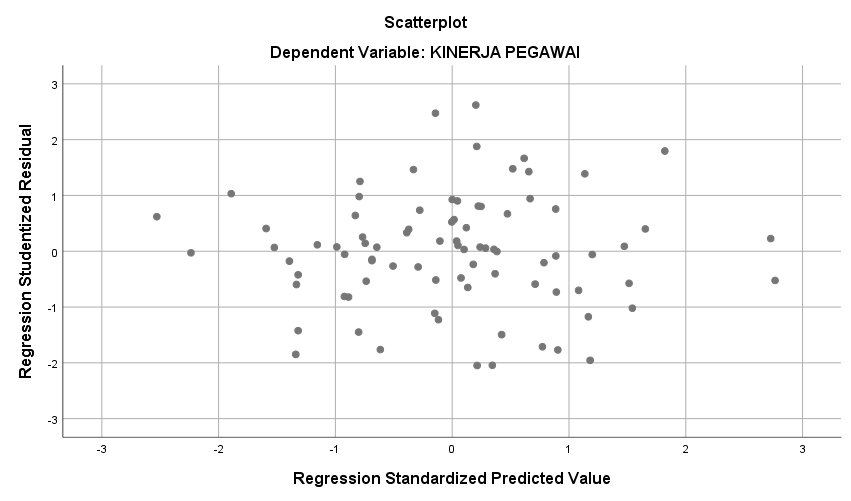 Hasil Uji Normalitas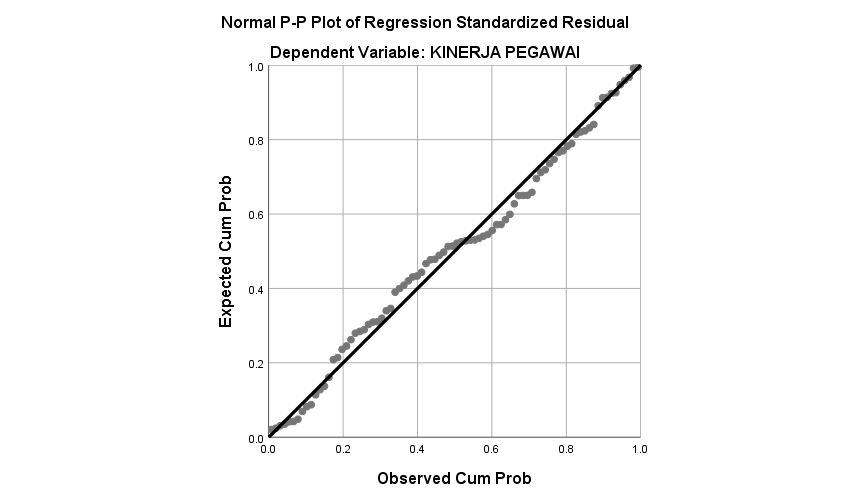 Lampiran 17Hasil Analalisis Regresi Linier Berganda dan Uji Hipotesis (Uji t dan Uji F)Lampiran 18Hasil Analisis Koefisien DeterminasiLampiran 19Nilai r tabelLampiran 20Surat balasan penelitian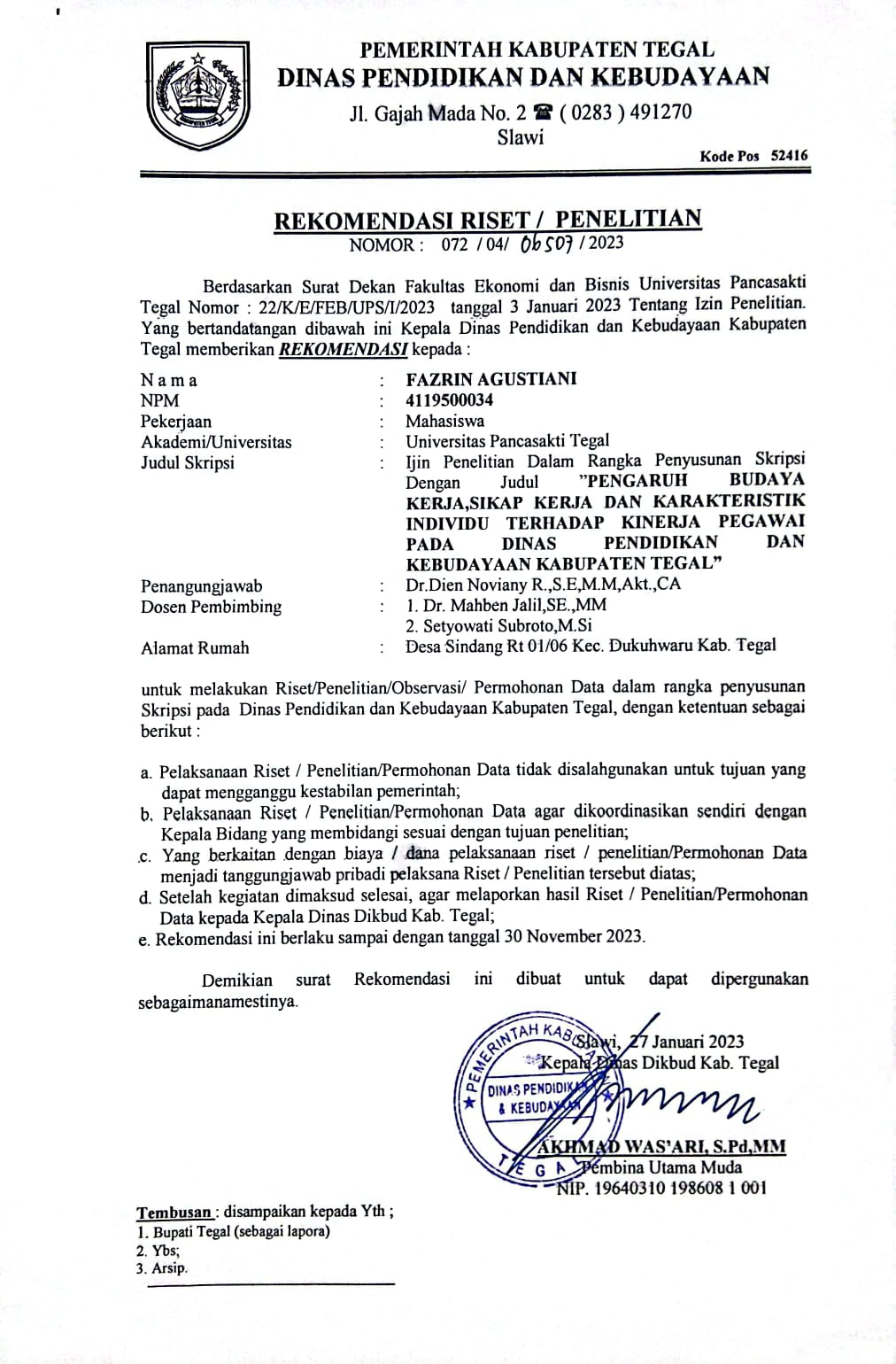 Perihal                      :   Permohonan Pengisian KuesionerJudul penelitian      :   Pengaruh Budaya Kerja, Sikap Kerja Dan Karakteristik Individu Terhadap Kinerja Pegawai Aparatur Sipil Negara (ASN) Pada Dinas Pendidikan Dan Kebudayaan Kabupaten Tegal.Kepada Yth. Bapak/Ibu/Saudara RespondenDi Tempat Dengan hormat,	Dalam rangka menyelesaikan penelitian, saya Fazrin Agustiani (4119500034) mahasiswa Fakultas Ekonomi dan Bisnis Universitas Pancasakti Tegal, memohon partisipasi dari saudara untuk mengisi kuesioner yang kami sediakan.	Adapun data yang kami minta adalah sesuai dengan kondisi yang dirasakan saudara selama ini, saya akan menjaga kerahasiaan karena data ini hanya untuk kepentingan penelitian, setiap jawaban yang diberikan merupakan bantuan yang tidak ternilai harganya bagi penelitian ini. Atas perhatian dan bantuannya, saya ucapkan banyak terima kasih. Hormat sayaFazrin AgustianiNo.Pertanyaan               Jawaban               Jawaban               Jawaban               Jawaban               JawabanSSSNTSSTS1Saya selalu menaati perintah yang diberikan oleh pimpinan2Saya selalu melaksanakan pekerjaan dengan baik3Saya menyelesaikan pekerjaan dengan penuh tanggung jawab4Saya mampu menampilkan hasil kerja yang baik secara konsisten5Saya mengerjakan pekerjaan secara cepat dan tepat waktu6Saya selalu tanggung jawab atas keputusan yang di ambil7Saya  menaati peraturan di tempat bekerja8Saya tidak semena-mena dengan jabatan yang dimiliki9Saya mampu bekerja sama dengan kompak dalam menyelesaikan pekerjaan10Saya melakukan pekerjaan tanpa menunggu perintah atasan11Saya mampu mengarahkan sesama rekan kerja dalam menyelesaikan pekerjaan secara maksimalNo.PertanyaanJawaban Jawaban Jawaban Jawaban Jawaban SSSNTSSTS1Pimpinan memberikan arahan dan komunikasi yang jelas dan rinci mengenai pekerjaan yang harus saya lakukan2Saya bertanggung jawab dalam melaksanakan pekerjaan sesuai dengan tugas dan perintah yang diberikan3Saya bersikap tegas dalam mengambil keputusan dalam menyelesaikan pekerjaan4Saya dituntut untuk berani mengambil risiko yang telah di ambil5Saya senantiasa datang tepat pada waktunya dan disiplin waktu agar pekerjaan terselesaikan dengan baik6Saya memiliki komitmen untuk bekerja dengan baik dan bertanggung jawab7Saya saling kerja sama dengan rekan kerja yang lain dalam menjalankan pekerjaan8Saya memiliki rasa percaya diri dalam mengerjakan pekerjaan yang baru dan memberikan hasil terbaik dari setiap pekerjaan yang diberikan pimpinan9Pimpinan mengawasi pekerjaan yang dilakukan oleh saya10Saya selalu mengikuti aturan yang berlaku yang telah ditetapkan oleh instansiNo.PertanyaanJawaban Jawaban Jawaban Jawaban Jawaban SSSNTSSTS1Tempat kerja saya mempunyai penerangan yang terang 2Saya dapat berinteraksi baik dengan rekan kerja3Pimpinan melakukan pengawasan dengan mengoreksi jika terdapat kesalahan saya dalam bekerja4Saya bekerja sama dengan rekan kerja supaya dapat meningkatkan kinerja yang lebih baik5Saya mempunyai motivasi untuk mencapai kemajuan karir di instansi ini6Keamanan ditempat kerja sudah mampu membuat saya bekerja dengan nyaman7Saya memperoleh ketenangan kerja dari kondisi lingkungan kerja kondusif8Saya senang karena pekerjaan didukung dengan fasilitas yang diberikan instansi9Saya menerima tunjangan yang sesuai, berdasarkan tanggung jawab pekerjaan yang diberikan kepada saya No.PertanyaanJawabanJawabanJawabanJawabanJawabanSSSNTSSTS1Pekerjaan sudah sesuai dengan pengetahuan yang saya miliki2Saya menguasai ketrampilan yang baik dalam melaksanakan perkerjaan saya3Saya merasa senang jika hasil pekerjaan yang memuaskan4Terjalin hubungan yang baik antara rekan kerja dan pimpinan5Saya merasa senang jika pekerjaan tidak mempengaruhi dalam keluarga6Saya merasa semangat jika kelompok kerja bisa dapat bekerja sama dalam melakukan pekerjaan7Saya merasa senang dan bersemangat bekerja di instansi 8Saya diberikan kesempatan dalam mengembangkan kemampuan diri9Saya diberikan proses pembelajaran agar pekerjaan yang diberikan sesuai dengan standar kerja yang diinginkan No Pernyataan Pernyataan Pernyataan Pernyataan Pernyataan Pernyataan Pernyataan Pernyataan Pernyataan Pernyataan Total RespondenP1P2P3P4P5P6P7P8P9P10Skor144444444444024444444444403444455554545444344444443954444444444406555454544546754545544444485454554444449545455444444105454554444441144445544444212545455454445134544545445441444445544444215444455444442165555555555501745444544444218445455445444194444444444402044444444444021554455444444224554554444442345545544444424454455444443255544444444422635444455444227354444664444284445454434412955445555554830443434434437314434344344373244444444444033555443554444344445454455443554444444444136544543344440374444444444403844344453443939544555444444404444453444404155552545554642544124144332435445454455454455522444343845555224443438465454343444404755555555555048534323445538495555554453465055555344334251555555555550524444333443365343444444443954444444444440554443345443385643332424443357545543445544585555555543475953554334454160555424433338615455534555466255555344334263555552444342645455514555446554555345554666555444434442673333333333306845554545554769334433424434705455354545457155555555555072545544444443735555555555507455555555555075555544433442764455443434407754534454544378444433445540794344444444398043444444443981555525555547825555353555468354534444444184543454434541No.PernyataanPernyataanPernyataanPernyataanPernyataanPernyataanPernyataanPernyataanPernyataantotal RespondenX2.1X2.2X2.3X2.4X2.5X2.6X2.7X2.8X2.9skor1444444444362444444444363555555555454454444444375555555545446444444444367555545545438444442455369554545555431054454545440115444355554012444444444361344544544539144444444443615444454444371655554555544174454554454018445445445391954544455440204554345453921445415445362255443455439235544445544024554434554392555441455437264554455554227444454444372834345444435294444444443630555445555433144444444436324445544443833555454554423445444434436355555555554536444444444363755455455543384444544443739555444444394044454454539414445554353942444444444364345555445441445434454543845454345444374635455544439474444544443748554544555424955554445542504344444443551545454554415244445545540535555445554354554455445415544444444436564444444443657543444444365855554444339595555555554560544444554396144443543536625455454554263554555555446444444444436654444344443566544344455386754344555439685555345554269545454545417044444444436715555555554572444545545407354545445440745445454343875555445455427644545544439774445445543978454555555437955344455540805435454443881455534444388255544455542834444444443684454455444397555553544541765544155553977444534544377854544444438795445334443680555515553398144443444536824444444443683444444444368455555555545no. PernyataanPernyataanPernyataanPernyataanPernyataanPernyataanPernyataanPernyataanPernyataanTotalrepondenX3.1X3.2X3.3X3.4X3.5X3.6X3.7X3.8X3.9skor144444444436244444444436344444444537444444444436555555554544655454555442744454445539855555554544944454445539104545444543911445414445351244553355438135554455454214445434444361555555555444165555455554417445455445401844544544539195454445544020444444445372145554444540224444355343623455555554432455444445439255555555544426444544445382755555555444283444444343429554444554403044443444536314444344443532444435544373345554555442345544444443835554445545413655555555444374555345454038554334444363955444445439404444444453741444444445374255555555444434444155543644544415554374555551555440464444344443547555534444394855453454540494555555554450544444444375144444455438525454345453953555535445415455441555539554445345443756545444444385754453344436585555155533959444434445366055553554441615454445454062444434545376354543555541644445454543965444444444366655551444538674545444443868444444445376955555555545704544355543971544455555427255444544540735554444443974544445554407544444444537764544444443777555514554397854443543537795445444453980544435544388144554444438824545355554183554545544418455555555444NOPernyataanPernyataanPernyataanPernyataanPernyataanPernyataanPernyataanPernyataanPernyataanPernyataanPernyataanTotal RespondenY1Y2Y3Y4Y5Y6Y7Y8Y9Y10Y11Skor144544454433442444334444444234444444444444434433444444415455555555355264555555553552755554554433488455455554445094444454545447104554555544450114554445554449124444444444444134444444444444145444445444446155555545555554165554455544450175554455544450185554455544450195554455554451205544454455550215554455544450225455544544449234455544544448244455544544448254455544544448265554555555453274444444442442285554444443345294444444444444304444445444445315545445442547324444444444444335444544543547345555544434448354444455544447364454445444446375555555555555384444444444444394444344443442404455444554448415554555455553425554424544345435554545455451445444454354547454444555444346465554454454449475554454454449484454444443444494444555444447504443434445544515555555555555525544454444346535445454454549544544454455448554544444444445564454444443444574544454455448585554555455553595545345444548604444444443241615554454434447624454444445446634443434445544644544454455448654454444445446665554424544345675554424543344684445355355346694444444444242705554424544446715555554455452725544444554448735555555553250745544454543548755554444444346765554444444447775544454543548784445355355548795544444444446805554424544345815554555535451825554555435450835555543344447845444444555549No.Succesive IntervalSuccesive IntervalSuccesive IntervalSuccesive IntervalSuccesive IntervalSuccesive IntervalSuccesive IntervalSuccesive IntervalSuccesive IntervalSuccesive IntervalTotal_X1Total_X1RespondenX1.1X1.2X1.3X1.4X1.5X1.6X1.7X1.8X1.9X1.10Total_X112.3492.3742.2673.2702.5423.3023.4783.4092.4982.41827.90722.3492.3742.2673.2702.5423.3023.4783.4092.4982.41827.90732.3492.3742.2673.2703.7574.5634.9884.8942.4983.83534.79542.3492.3741.0003.2702.5423.3023.4783.4092.4982.41826.64052.3492.3742.2673.2702.5423.3023.4783.4092.4982.41827.90763.8063.7783.6573.2703.7573.3024.9883.4092.4983.83536.30073.8062.3743.6573.2703.7574.5633.4783.4092.4982.41833.22983.8062.3743.6573.2703.7574.5633.4783.4092.4982.41833.22993.8062.3743.6573.2703.7574.5633.4783.4092.4982.41833.229103.8062.3743.6573.2703.7574.5633.4783.4092.4982.41833.229112.3492.3742.2673.2703.7574.5633.4783.4092.4982.41830.382123.8062.3743.6573.2703.7574.5633.4784.8942.4982.41834.715132.3493.7782.2673.2703.7573.3024.9883.4092.4983.83533.453142.3492.3742.2673.2703.7574.5633.4783.4092.4982.41830.382152.3492.3742.2673.2703.7574.5633.4783.4092.4982.41830.382163.8063.7783.6574.6733.7574.5634.9884.8943.9653.83541.916172.3493.7782.2673.2702.5424.5633.4783.4092.4982.41830.572182.3492.3743.6573.2703.7574.5633.4783.4093.9652.41833.239192.3492.3742.2673.2702.5423.3023.4783.4092.4982.41827.907202.3492.3742.2673.2702.5423.3023.4783.4092.4982.41827.907213.8063.7782.2673.2703.7574.5633.4783.4092.4982.41833.244222.3493.7783.6573.2703.7574.5633.4783.4092.4982.41833.177232.3493.7783.6573.2703.7574.5633.4783.4092.4982.41833.177242.3493.7782.2673.2703.7574.5633.4783.4092.4982.41831.787253.8063.7782.2673.2702.5423.3023.4783.4092.4982.41830.768261.0003.7782.2673.2702.5423.3024.9884.8942.4982.41830.957271.0003.7782.2673.2702.5423.3026.0006.0002.4982.41833.075282.3492.3742.2674.6732.5424.5633.4783.4091.0002.41829.072293.8063.7782.2673.2703.7574.5634.9884.8943.9653.83539.123302.3492.3741.0003.2701.7513.3023.4781.9962.4982.41824.436312.3492.3741.0003.2701.7513.3023.4781.9962.4982.41824.436322.3492.3742.2673.2702.5423.3023.4783.4092.4982.41827.907333.8063.7783.6573.2702.5422.2814.9884.8942.4982.41834.132342.3492.3742.2674.6732.5424.5633.4783.4093.9653.83533.455353.8062.3742.2673.2702.5423.3023.4783.4092.4982.41829.363363.8062.3742.2674.6732.5422.2812.1083.4092.4982.41828.376372.3492.3742.2673.2702.5423.3023.4783.4092.4982.41827.907382.3492.3741.0003.2702.5423.3024.9881.9962.4982.41826.737393.8062.3742.2674.6733.7574.5633.4783.4092.4982.41833.243402.3492.3742.2673.2702.5424.5632.1083.4092.4982.41827.798413.8063.7783.6574.6731.0004.5633.4784.8943.9653.83537.650423.8062.3742.2671.0001.0003.3021.0003.4092.4981.00021.656433.8062.3742.2674.6732.5424.5633.4783.4093.9653.83534.911443.8063.7783.6571.6091.0003.3023.4783.4091.0002.41827.457453.8063.7783.6571.6091.0003.3023.4783.4091.0002.41827.457463.8062.3743.6573.2701.7513.3022.1083.4092.4982.41828.592473.8063.7783.6574.6733.7574.5634.9884.8943.9653.83541.916483.8061.0002.2672.1221.0002.2813.4783.4093.9653.83527.163493.8063.7783.6574.6733.7574.5633.4783.4093.9651.00036.086503.8063.7783.6574.6733.7572.2813.4783.4091.0001.00030.838513.8063.7783.6574.6733.7574.5634.9884.8943.9653.83541.916522.3492.3742.2673.2701.7512.2812.1083.4092.4981.00023.307532.3491.0002.2673.2702.5423.3023.4783.4092.4982.41826.533542.3492.3742.2673.2702.5423.3023.4783.4092.4982.41827.907552.3492.3742.2672.1221.7513.3024.9883.4092.4981.00026.060562.3491.0001.0002.1221.0003.3021.5003.4092.4982.41820.599573.8062.3743.6574.6732.5422.2813.4783.4093.9653.83534.019583.8063.7783.6574.6733.7574.5634.9884.8942.4981.00037.615593.8061.0003.6574.6732.5422.2812.1083.4092.4983.83529.809603.8063.7783.6573.2701.0003.3023.4781.9961.0001.00026.287613.8062.3743.6574.6733.7572.2813.4784.8943.9653.83536.720623.8063.7783.6574.6733.7572.2813.4783.4091.0001.00030.838633.8063.7783.6574.6733.7571.4993.4783.4092.4981.00031.555643.8062.3743.6574.6733.7571.0003.4784.8943.9653.83535.439653.8062.3743.6574.6733.7572.2813.4784.8943.9653.83536.720663.8063.7783.6573.2702.5423.3023.4781.9962.4982.41830.745671.0001.0001.0002.1221.7512.2812.1081.9961.0001.00015.258682.3493.7783.6574.6732.5424.5633.4784.8943.9653.83537.735691.0001.0002.2673.2701.7512.2813.4781.0002.4982.41820.963703.8062.3743.6574.6731.7514.5633.4784.8942.4983.83535.529713.8063.7783.6574.6733.7574.5634.9884.8943.9653.83541.916723.8062.3743.6574.6732.5423.3023.4783.4092.4982.41832.157733.8063.7783.6574.6733.7574.5634.9884.8943.9653.83541.916743.8063.7783.6574.6733.7574.5634.9884.8943.9653.83541.916753.8063.7783.6574.6732.5423.3023.4781.9961.0002.41830.650762.3492.3743.6574.6732.5423.3022.1083.4091.0002.41827.832773.8062.3743.6572.1222.5423.3024.9883.4093.9652.41832.583782.3492.3742.2673.2701.7512.2813.4783.4093.9653.83528.978792.3491.0002.2673.2702.5423.3023.4783.4092.4982.41826.533802.3491.0002.2673.2702.5423.3023.4783.4092.4982.41826.533813.8063.7783.6574.6731.0004.5634.9884.8943.9653.83539.160823.8063.7783.6574.6731.7514.5632.1084.8943.9653.83537.031833.8062.3743.6572.1222.5423.3023.4783.4092.4982.41829.606843.8062.3741.0003.2703.7573.3023.4781.9962.4983.83529.315NoSuccesive IntervalSuccesive IntervalSuccesive IntervalSuccesive IntervalSuccesive IntervalSuccesive IntervalSuccesive IntervalSuccesive IntervalSuccesive IntervalTotalrepondenX2.1X2.2X2.3X2.4X2.5X2.6X2.7X2.8X2.9X212.6722.9592.4952.8783.0873.0123.0122.5972.95925.67122.6722.9592.4952.8783.0873.0123.0122.5972.95925.67134.1924.5213.9544.4474.4954.5844.5844.0954.52139.39542.6724.5212.4952.8783.0873.0123.0122.5972.95927.23354.1924.5213.9544.4474.4954.5844.5842.5974.52137.89662.6722.9592.4952.8783.0873.0123.0122.5972.95925.67174.1924.5213.9544.4473.0874.5844.5842.5974.52136.48882.6722.9592.4952.8783.0871.0003.0124.0954.52126.72094.1924.5212.4954.4473.0874.5844.5844.0954.52136.528104.1922.9592.4954.4473.0874.5843.0124.0952.95931.832114.1922.9592.4952.8781.8574.5844.5844.0954.52132.166122.6722.9592.4952.8783.0873.0123.0122.5972.95925.671132.6722.9593.9542.8783.0874.5843.0122.5974.52130.264142.6722.9592.4952.8783.0873.0123.0122.5972.95925.671152.6722.9592.4952.8784.4953.0123.0122.5972.95927.079164.1924.5213.9544.4473.0874.5844.5844.0954.52137.987172.6722.9593.9542.8784.4954.5843.0122.5974.52131.672182.6722.9593.9542.8783.0874.5843.0122.5974.52130.264194.1922.9593.9542.8783.0873.0124.5844.0952.95931.722202.6724.5213.9542.8781.8573.0124.5842.5974.52130.596212.6722.9593.9542.8781.0004.5843.0122.5974.52128.177224.1924.5212.4952.8781.8573.0124.5844.0952.95930.594234.1924.5212.4952.8783.0873.0124.5844.0952.95931.825244.1924.5212.4952.8781.8573.0124.5844.0952.95930.594254.1924.5212.4952.8781.0003.0124.5844.0952.95929.737262.6724.5213.9542.8783.0874.5844.5844.0954.52134.898272.6722.9592.4952.8784.4953.0123.0122.5972.95927.079281.0002.9591.0002.8784.4953.0123.0122.5972.95923.912292.6722.9592.4952.8783.0873.0123.0122.5972.95925.671304.1924.5213.9542.8783.0874.5844.5844.0954.52136.418312.6722.9592.4952.8783.0873.0123.0122.5972.95925.671322.6722.9592.4954.4474.4953.0123.0122.5972.95928.648334.1924.5213.9542.8784.4953.0124.5844.0952.95934.692342.6724.5212.4952.8783.0873.0121.0002.5972.95925.221354.1924.5213.9544.4474.4954.5844.5844.0954.52139.395362.6722.9592.4952.8783.0873.0123.0122.5972.95925.671374.1924.5212.4954.4474.4953.0124.5844.0954.52136.364382.6722.9592.4952.8784.4953.0123.0122.5972.95927.079394.1924.5213.9542.8783.0873.0123.0122.5972.95930.212402.6722.9592.4954.4473.0873.0124.5842.5974.52130.375412.6722.9592.4954.4474.4954.5843.0121.0004.52130.186422.6722.9592.4952.8783.0873.0123.0122.5972.95925.671432.6724.5213.9544.4474.4953.0123.0124.0952.95933.168444.1922.9591.0002.8783.0874.5843.0124.0952.95928.768452.6724.5212.4951.0003.0874.5843.0122.5972.95926.928461.0004.5212.4954.4474.4954.5843.0122.5972.95930.111472.6722.9592.4952.8784.4953.0123.0122.5972.95927.079484.1924.5212.4954.4473.0873.0124.5844.0954.52134.956494.1924.5213.9544.4473.0873.0123.0124.0954.52134.842502.6721.0002.4952.8783.0873.0123.0122.5972.95923.712514.1922.9593.9542.8784.4953.0124.5844.0952.95933.130522.6722.9592.4952.8784.4954.5843.0124.0954.52131.712534.1924.5213.9544.4473.0873.0124.5844.0954.52136.415544.1924.5212.4952.8784.4954.5843.0122.5974.52133.296552.6722.9592.4952.8783.0873.0123.0122.5972.95925.671562.6722.9592.4952.8783.0873.0123.0122.5972.95925.671574.1922.9591.0002.8783.0873.0123.0122.5972.95925.697584.1924.5213.9544.4473.0873.0123.0122.5971.00029.822594.1924.5213.9544.4474.4954.5844.5844.0954.52139.395604.1922.9592.4952.8783.0873.0124.5844.0952.95930.263612.6722.9592.4952.8781.8574.5843.0121.0004.52125.978624.1922.9593.9544.4473.0874.5843.0124.0954.52134.853634.1924.5212.4954.4474.4954.5844.5844.0954.52137.936642.6722.9592.4952.8783.0873.0123.0122.5972.95925.671652.6722.9592.4952.8781.8573.0123.0122.5972.95924.440664.1922.9592.4951.0003.0873.0123.0124.0954.52128.374674.1922.9591.0002.8783.0874.5844.5844.0952.95930.340684.1924.5213.9544.4471.8573.0124.5844.0954.52135.184694.1922.9593.9542.8784.4953.0124.5842.5974.52133.193702.6722.9592.4952.8783.0873.0123.0122.5972.95925.671714.1924.5213.9544.4474.4954.5844.5844.0954.52139.395722.6722.9592.4954.4473.0874.5844.5842.5974.52131.947734.1922.9593.9542.8784.4953.0123.0124.0952.95931.557744.1922.9592.4954.4473.0874.5843.0121.0002.95928.737754.1924.5213.9542.8783.0874.5843.0124.0954.52134.846762.6722.9593.9542.8784.4954.5843.0122.5972.95930.110772.6722.9592.4954.4473.0873.0124.5844.0952.95930.311782.6724.5212.4954.4474.4954.5844.5844.0954.52136.416794.1924.5211.0002.8783.0873.0124.5844.0954.52131.892804.1922.9591.0004.4473.0874.5843.0122.5972.95928.838812.6724.5213.9544.4471.8573.0123.0122.5972.95929.030824.1924.5213.9542.8783.0873.0124.5844.0954.52134.846832.6722.9592.4952.8783.0873.0123.0122.5972.95925.671842.6724.5212.4952.8784.4954.5843.0122.5972.95930.213NoSuccesive IntervalSuccesive IntervalSuccesive IntervalSuccesive IntervalSuccesive IntervalSuccesive IntervalSuccesive IntervalSuccesive IntervalSuccesive IntervalRespondenX3.1X3.2X3.3X3.4X3.5X3.6X3.7X3.8X3.9Total_X312.8331.0001.0002.9423.0702.7251.0002.6641.00018.23422.8331.0001.0002.9423.0702.7251.0002.6641.00018.23432.8331.0001.0002.9423.0702.7251.0002.6641.00018.23442.8331.0001.0002.9423.0702.7251.0002.6641.00018.23454.3852.5972.6054.5014.3164.2522.5962.6642.61230.52864.3852.5971.0004.5013.0704.2522.5964.1782.61229.19072.8331.0001.0004.5013.0702.7251.0004.1782.61222.92084.3852.5972.6054.5014.3164.2522.5962.6642.61230.52892.8331.0001.0004.5013.0702.7251.0004.1782.61222.920102.8332.5971.0004.5013.0702.7251.0004.1782.61224.516112.8331.0002.6052.9421.0002.7251.0002.6641.00017.769122.8331.0002.6054.5012.0191.0002.5964.1781.00021.733134.3852.5972.6052.9423.0704.2522.5962.6641.00026.111142.8331.0002.6052.9422.0192.7251.0002.6641.00018.788154.3852.5972.6054.5014.3164.2522.5964.1781.00030.430164.3852.5972.6054.5013.0704.2522.5964.1782.61230.796172.8331.0002.6052.9424.3164.2521.0002.6642.61224.225182.8331.0002.6052.9423.0704.2521.0002.6642.61222.979194.3851.0002.6052.9423.0702.7252.5964.1781.00024.501202.8331.0001.0002.9423.0702.7251.0002.6641.00018.234212.8332.5972.6054.5013.0702.7251.0002.6641.00022.996222.8331.0001.0002.9422.0194.2522.5961.0001.00018.641232.8332.5972.6054.5014.3164.2522.5964.1782.61230.490244.3852.5971.0002.9423.0702.7251.0004.1781.00022.896254.3852.5972.6054.5014.3164.2522.5964.1782.61232.042262.8331.0001.0004.5013.0702.7251.0002.6641.00019.794274.3852.5972.6054.5014.3164.2522.5964.1782.61232.042281.0001.0001.0002.9423.0702.7251.0001.0001.00014.737294.3852.5971.0002.9423.0702.7252.5964.1782.61226.104302.8331.0001.0002.9422.0192.7251.0002.6641.00017.183312.8331.0001.0002.9422.0192.7251.0002.6641.00017.183322.8331.0001.0002.9422.0194.2522.5962.6641.00020.306332.8332.5972.6054.5013.0704.2522.5964.1781.00027.633344.3852.5971.0002.9423.0702.7251.0002.6641.00021.382354.3852.5971.0002.9423.0704.2522.5962.6641.00024.505364.3852.5972.6054.5014.3164.2522.5964.1782.61232.042372.8332.5972.6054.5012.0192.7252.5962.6642.61225.152384.3852.5971.0001.0002.0192.7251.0002.6641.00018.389394.3852.5971.0002.9423.0702.7251.0004.1781.00022.896402.8331.0001.0002.9423.0702.7251.0002.6641.00018.234412.8331.0001.0002.9423.0702.7251.0002.6641.00018.234424.3852.5972.6054.5014.3164.2522.5964.1781.00030.430432.8331.0001.0002.9421.0004.2522.5964.1781.00020.801444.3851.0001.0002.9421.0004.2522.5964.1782.61223.964454.3852.5972.6054.5011.0004.2522.5964.1782.61228.725462.8331.0001.0002.9422.0192.7251.0002.6641.00017.183474.3852.5972.6054.5012.0192.7251.0002.6641.00023.495484.3852.5971.0004.5012.0192.7252.5962.6641.00023.486492.8332.5972.6054.5014.3164.2522.5964.1782.61230.490504.3851.0001.0002.9423.0702.7251.0002.6642.61221.397512.8331.0001.0002.9423.0702.7252.5964.1782.61222.956524.3851.0002.6052.9422.0192.7252.5962.6641.00021.935534.3852.5972.6054.5012.0194.2521.0002.6641.00025.022544.3852.5971.0002.9421.0004.2522.5964.1782.61225.561552.8331.0001.0004.5012.0192.7252.5962.6642.61221.950564.3851.0002.6052.9423.0702.7251.0002.6641.00021.391574.3851.0001.0004.5012.0191.0001.0002.6641.00018.569584.3852.5972.6054.5011.0004.2522.5964.1782.61228.725592.8331.0001.0002.9422.0192.7251.0002.6641.00017.183604.3852.5972.6054.5012.0194.2522.5962.6641.00026.618614.3851.0002.6052.9423.0702.7252.5962.6642.61224.599622.8331.0001.0002.9422.0192.7252.5962.6641.00018.778634.3851.0002.6052.9422.0194.2522.5964.1781.00024.976642.8331.0001.0004.5013.0704.2521.0004.1781.00022.835652.8331.0001.0002.9423.0702.7251.0002.6641.00018.234664.3852.5972.6054.5011.0002.7251.0002.6642.61224.088672.8332.5971.0004.5013.0702.7251.0002.6641.00021.390682.8331.0001.0002.9423.0702.7251.0002.6641.00018.234694.3852.5972.6054.5014.3164.2522.5964.1782.61232.042702.8332.5971.0002.9422.0194.2522.5964.1782.61225.028714.3851.0001.0002.9424.3164.2522.5964.1782.61227.280724.3852.5971.0002.9423.0704.2521.0002.6641.00022.909734.3852.5972.6052.9423.0702.7251.0002.6641.00022.988744.3851.0001.0002.9423.0704.2522.5964.1782.61226.034752.8331.0001.0002.9423.0702.7251.0002.6641.00018.234762.8332.5971.0002.9423.0702.7251.0002.6641.00019.831774.3852.5972.6054.5011.0002.7252.5964.1782.61227.198784.3851.0001.0002.9422.0194.2521.0001.0002.61220.209794.3851.0001.0004.5013.0702.7251.0002.6641.00021.345804.3851.0001.0002.9422.0194.2522.5962.6641.00021.857812.8331.0002.6054.5013.0702.7251.0002.6641.00021.399822.8332.5971.0004.5012.0194.2522.5964.1782.61226.587834.3852.5971.0004.5013.0704.2522.5962.6641.00026.065844.3852.5972.6054.5014.3164.2522.5964.1782.61232.042NOPernyataanPernyataanPernyataanPernyataanPernyataanPernyataanPernyataanPernyataanPernyataanPernyataanPernyataanRespondenP1P2P3P4P5P6P7P8P9P10P11Total_Y12.8151.0002.5992.7892.5932.4824.6062.5732.6892.0621.89228.09922.8151.0001.0001.0001.0002.4823.0292.5732.6893.2583.11623.96232.8151.0001.0002.7892.5932.4823.0292.5732.6893.2583.11627.34341.0001.0001.0001.0001.0002.4823.0292.5732.6893.2583.11622.14752.8152.6012.5994.3834.0993.8844.6064.0624.2222.0624.53039.86262.8152.6012.5994.3834.0993.8844.6064.0624.2222.0624.53039.86274.3662.6012.5994.3832.5933.8844.6062.5732.6892.0621.89234.24782.8152.6012.5992.7894.0993.8844.6064.0622.6893.2583.11636.51692.8151.0001.0002.7892.5933.8843.0294.0622.6894.5993.11631.575102.8152.6012.5992.7894.0993.8844.6064.0622.6893.2583.11636.516112.8152.6012.5992.7892.5932.4824.6064.0624.2223.2583.11635.141122.8151.0001.0002.7892.5932.4823.0292.5732.6893.2583.11627.343132.8151.0001.0002.7892.5932.4823.0292.5732.6893.2583.11627.343144.3661.0001.0002.7892.5932.4824.6062.5732.6893.2583.11630.471154.3662.6012.5994.3834.0992.4824.6064.0624.2224.5994.53042.548164.3662.6012.5992.7892.5933.8844.6064.0622.6893.2583.11636.561174.3662.6012.5992.7892.5933.8844.6064.0622.6893.2583.11636.561184.3662.6012.5992.7892.5933.8844.6064.0622.6893.2583.11636.561194.3662.6012.5992.7892.5933.8844.6064.0624.2223.2583.11638.094204.3662.6011.0002.7892.5933.8843.0292.5734.2224.5994.53036.185214.3662.6012.5992.7892.5933.8844.6064.0622.6893.2583.11636.561224.3661.0002.5994.3834.0992.4823.0294.0622.6893.2583.11635.082232.8151.0002.5994.3834.0992.4823.0294.0622.6893.2583.11633.531242.8151.0002.5994.3834.0992.4823.0294.0622.6893.2583.11633.531252.8151.0002.5994.3834.0992.4823.0294.0622.6893.2583.11633.531264.3662.6012.5992.7894.0993.8844.6064.0624.2224.5993.11640.942272.8151.0001.0002.7892.5932.4823.0292.5732.6891.0003.11625.085284.3662.6012.5992.7892.5932.4823.0292.5732.6892.0621.89229.674292.8151.0001.0002.7892.5932.4823.0292.5732.6893.2583.11627.343302.8151.0001.0002.7892.5932.4824.6062.5732.6893.2583.11628.920314.3662.6011.0004.3832.5932.4824.6062.5732.6891.0004.53032.822322.8151.0001.0002.7892.5932.4823.0292.5732.6893.2583.11627.343334.3661.0001.0002.7894.0992.4823.0294.0622.6892.0624.53032.107344.3662.6012.5994.3834.0992.4823.0292.5731.0003.2583.11633.505352.8151.0001.0002.7892.5933.8844.6064.0622.6893.2583.11631.810362.8151.0002.5992.7892.5932.4824.6062.5732.6893.2583.11630.519374.3662.6012.5994.3834.0993.8844.6064.0624.2224.5994.53043.950382.8151.0001.0002.7892.5932.4823.0292.5732.6893.2583.11627.343392.8151.0001.0002.7891.0002.4823.0292.5732.6892.0623.11624.555402.8151.0002.5994.3832.5932.4823.0294.0624.2223.2583.11633.558414.3662.6012.5992.7894.0993.8844.6062.5734.2224.5994.53040.867424.3662.6012.5992.7892.5931.0003.0294.0622.6893.2581.89230.876434.3662.6012.5992.7894.0992.4824.6062.5734.2224.5993.11638.051444.3661.0001.0002.7892.5933.8843.0291.0004.2223.2584.53031.670452.8151.0001.0002.7894.0993.8844.6062.5732.6893.2581.89230.604464.3662.6012.5992.7892.5933.8843.0292.5734.2223.2583.11635.029474.3662.6012.5992.7892.5933.8843.0292.5734.2223.2583.11635.029482.8151.0002.5992.7892.5932.4823.0292.5732.6892.0623.11627.746492.8151.0001.0002.7894.0993.8844.6062.5732.6893.2583.11631.828502.8151.0001.0001.0002.5931.5223.0292.5732.6894.5994.53027.349514.3662.6012.5994.3834.0993.8844.6064.0624.2224.5994.53043.950524.3662.6011.0002.7892.5933.8843.0292.5732.6893.2581.89230.673534.3661.0001.0004.3832.5933.8843.0292.5734.2223.2584.53034.838CorrelationsCorrelationsCorrelationsCorrelationsCorrelationsCorrelationsCorrelationsCorrelationsCorrelationsCorrelationsCorrelationsCorrelationsCorrelationsX1.1X1.2X1.3X1.4X1.5X1.6X1.7X1.8X1.9X1.10TOTAL_X1X1.1Pearson Correlation1.329.547**.281.495**.436*-.037.000.351.383*.626**X1.1Sig. (2-tailed).076.002.133.005.016.8481.000.057.037.000X1.1N3030303030303030303030X1.2Pearson Correlation.3291.229.341.241.028.680**.495**.406*.568**.676**X1.2Sig. (2-tailed).076.223.065.200.882.000.005.026.001.000X1.2N3030303030303030303030X1.3Pearson Correlation.547**.2291.309.743**.411*.036.171.235.135.645**X1.3Sig. (2-tailed).002.223.096.000.024.852.368.211.476.000X1.3N3030303030303030303030X1.4Pearson Correlation.281.341.3091.285.326.341.303.191.397*.587**X1.4Sig. (2-tailed).133.065.096.127.078.065.104.313.030.001X1.4N3030303030303030303030X1.5Pearson Correlation.495**.241.743**.2851.383*.048.139.198.252.636**X1.5Sig. (2-tailed).005.200.000.127.037.800.465.293.179.000X1.5N3030303030303030303030X1.6Pearson Correlation.436*.028.411*.326.383*1.028.238.360.259.560**X1.6Sig. (2-tailed).016.882.024.078.037.882.206.051.166.001X1.6N3030303030303030303030X1.7Pearson Correlation-.037.680**.036.341.048.0281.803**.406*.708**.606**X1.7Sig. (2-tailed).848.000.852.065.800.882.000.026.000.000X1.7N3030303030303030303030X1.8Pearson Correlation.000.495**.171.303.139.238.803**1.399*.447*.621**X1.8Sig. (2-tailed)1.000.005.368.104.465.206.000.029.013.000X1.8N3030303030303030303030X1.9Pearson Correlation.351.406*.235.191.198.360.406*.399*1.550**.618**X1.9Sig. (2-tailed).057.026.211.313.293.051.026.029.002.000X1.9N3030303030303030303030X1.10Pearson Correlation.383*.568**.135.397*.252.259.708**.447*.550**1.714**X1.10Sig. (2-tailed).037.001.476.030.179.166.000.013.002.000X1.10N3030303030303030303030TOTAL_X1Pearson Correlation.626**.676**.645**.587**.636**.560**.606**.621**.618**.714**1TOTAL_X1Sig. (2-tailed).000.000.000.001.000.001.000.000.000.000TOTAL_X1N3030303030303030303030**. Correlation is significant at the 0.01 level (2-tailed).**. Correlation is significant at the 0.01 level (2-tailed).**. Correlation is significant at the 0.01 level (2-tailed).**. Correlation is significant at the 0.01 level (2-tailed).**. Correlation is significant at the 0.01 level (2-tailed).**. Correlation is significant at the 0.01 level (2-tailed).**. Correlation is significant at the 0.01 level (2-tailed).**. Correlation is significant at the 0.01 level (2-tailed).**. Correlation is significant at the 0.01 level (2-tailed).**. Correlation is significant at the 0.01 level (2-tailed).**. Correlation is significant at the 0.01 level (2-tailed).**. Correlation is significant at the 0.01 level (2-tailed).**. Correlation is significant at the 0.01 level (2-tailed).*. Correlation is significant at the 0.05 level (2-tailed).*. Correlation is significant at the 0.05 level (2-tailed).*. Correlation is significant at the 0.05 level (2-tailed).*. Correlation is significant at the 0.05 level (2-tailed).*. Correlation is significant at the 0.05 level (2-tailed).*. Correlation is significant at the 0.05 level (2-tailed).*. Correlation is significant at the 0.05 level (2-tailed).*. Correlation is significant at the 0.05 level (2-tailed).*. Correlation is significant at the 0.05 level (2-tailed).*. Correlation is significant at the 0.05 level (2-tailed).*. Correlation is significant at the 0.05 level (2-tailed).*. Correlation is significant at the 0.05 level (2-tailed).*. Correlation is significant at the 0.05 level (2-tailed).CorrelationsCorrelationsCorrelationsCorrelationsCorrelationsCorrelationsCorrelationsCorrelationsCorrelationsCorrelationsCorrelationsCorrelationsX2.1X2.2X2.3X2.4X2.5X2.6X2.7X2.8X2.9TOTAL_X2X2.1Pearson Correlation1.699**.522**.590**.138.538**.824**.639**.516**.788**X2.1Sig. (2-tailed).000.003.001.467.002.000.000.004.000X2.1N30303030303030303030X2.2Pearson Correlation.699**1.550**.480**.278.464**.856**.508**.508**.783**X2.2Sig. (2-tailed).000.002.007.137.010.000.004.004.000X2.2N30303030303030303030X2.3Pearson Correlation.522**.550**1.639**.207.628**.550**.221.713**.746**X2.3Sig. (2-tailed).003.002.000.272.000.002.240.000.000X2.3N30303030303030303030X2.4Pearson Correlation.590**.480**.639**1.560**.609**.480**.250.528**.806**X2.4Sig. (2-tailed).001.007.000.001.000.007.183.003.000X2.4N30303030303030303030X2.5Pearson Correlation.138.278.207.560**1.238.212.026.286.552**X2.5Sig. (2-tailed).467.137.272.001.206.261.891.125.002X2.5N30303030303030303030X2.6Pearson Correlation.538**.464**.628**.609**.2381.567**.203.507**.726**X2.6Sig. (2-tailed).002.010.000.000.206.001.282.004.000X2.6N30303030303030303030X2.7Pearson Correlation.824**.856**.550**.480**.212.567**1.649**.649**.839**X2.7Sig. (2-tailed).000.000.002.007.261.001.000.000.000X2.7N30303030303030303030X2.8Pearson Correlation.639**.508**.221.250.026.203.649**1.444*.544**X2.8Sig. (2-tailed).000.004.240.183.891.282.000.014.002X2.8N30303030303030303030X2.9Pearson Correlation.516**.508**.713**.528**.286.507**.649**.444*1.763**X2.9Sig. (2-tailed).004.004.000.003.125.004.000.014.000X2.9N30303030303030303030TOTAL_X2Pearson Correlation.788**.783**.746**.806**.552**.726**.839**.544**.763**1TOTAL_X2Sig. (2-tailed).000.000.000.000.002.000.000.002.000TOTAL_X2N30303030303030303030**. Correlation is significant at the 0.01 level (2-tailed).**. Correlation is significant at the 0.01 level (2-tailed).**. Correlation is significant at the 0.01 level (2-tailed).**. Correlation is significant at the 0.01 level (2-tailed).**. Correlation is significant at the 0.01 level (2-tailed).**. Correlation is significant at the 0.01 level (2-tailed).**. Correlation is significant at the 0.01 level (2-tailed).**. Correlation is significant at the 0.01 level (2-tailed).**. Correlation is significant at the 0.01 level (2-tailed).**. Correlation is significant at the 0.01 level (2-tailed).**. Correlation is significant at the 0.01 level (2-tailed).**. Correlation is significant at the 0.01 level (2-tailed).*. Correlation is significant at the 0.05 level (2-tailed).*. Correlation is significant at the 0.05 level (2-tailed).*. Correlation is significant at the 0.05 level (2-tailed).*. Correlation is significant at the 0.05 level (2-tailed).*. Correlation is significant at the 0.05 level (2-tailed).*. Correlation is significant at the 0.05 level (2-tailed).*. Correlation is significant at the 0.05 level (2-tailed).*. Correlation is significant at the 0.05 level (2-tailed).*. Correlation is significant at the 0.05 level (2-tailed).*. Correlation is significant at the 0.05 level (2-tailed).*. Correlation is significant at the 0.05 level (2-tailed).*. Correlation is significant at the 0.05 level (2-tailed).CorrelationsCorrelationsCorrelationsCorrelationsCorrelationsCorrelationsCorrelationsCorrelationsCorrelationsCorrelationsCorrelationsCorrelationsX1.1X1.2X1.3X1.4X1.5X1.6X1.7X1.8X1.9TOTAL_X3X1.1Pearson Correlation1.674**.384*.418*.397*.666**.755**.718**.577**.819**X1.1Sig. (2-tailed).000.036.021.030.000.000.000.001.000X1.1N30303030303030303030X1.2Pearson Correlation.674**1.577**.538**.479**.523**.652**.526**.522**.812**X1.2Sig. (2-tailed).000.001.002.007.003.000.003.003.000X1.2N30303030303030303030X1.3Pearson Correlation.384*.577**1.484**.249.289.207.511**.528**.615**X1.3Sig. (2-tailed).036.001.007.185.122.272.004.003.000X1.3N30303030303030303030X1.4Pearson Correlation.418*.538**.484**1.253.503**.507**.583**.605**.718**X1.4Sig. (2-tailed).021.002.007.178.005.004.001.000.000X1.4N30303030303030303030X1.5Pearson Correlation.397*.479**.249.2531.374*.271.279.332.594**X1.5Sig. (2-tailed).030.007.185.178.042.148.136.073.001X1.5N30303030303030303030X1.6Pearson Correlation.666**.523**.289.503**.374*1.807**.591**.433*.760**X1.6Sig. (2-tailed).000.003.122.005.042.000.001.017.000X1.6N30303030303030303030X1.7Pearson Correlation.755**.652**.207.507**.271.807**1.692**.569**.793**X1.7Sig. (2-tailed).000.000.272.004.148.000.000.001.000X1.7N30303030303030303030X1.8Pearson Correlation.718**.526**.511**.583**.279.591**.692**1.828**.835**X1.8Sig. (2-tailed).000.003.004.001.136.001.000.000.000X1.8N30303030303030303030X1.9Pearson Correlation.577**.522**.528**.605**.332.433*.569**.828**1.791**X1.9Sig. (2-tailed).001.003.003.000.073.017.001.000.000X1.9N30303030303030303030TOTAL_X3Pearson Correlation.819**.812**.615**.718**.594**.760**.793**.835**.791**1TOTAL_X3Sig. (2-tailed).000.000.000.000.001.000.000.000.000TOTAL_X3N30303030303030303030**. Correlation is significant at the 0.01 level (2-tailed).**. Correlation is significant at the 0.01 level (2-tailed).**. Correlation is significant at the 0.01 level (2-tailed).**. Correlation is significant at the 0.01 level (2-tailed).**. Correlation is significant at the 0.01 level (2-tailed).**. Correlation is significant at the 0.01 level (2-tailed).**. Correlation is significant at the 0.01 level (2-tailed).**. Correlation is significant at the 0.01 level (2-tailed).**. Correlation is significant at the 0.01 level (2-tailed).**. Correlation is significant at the 0.01 level (2-tailed).**. Correlation is significant at the 0.01 level (2-tailed).**. Correlation is significant at the 0.01 level (2-tailed).*. Correlation is significant at the 0.05 level (2-tailed).*. Correlation is significant at the 0.05 level (2-tailed).*. Correlation is significant at the 0.05 level (2-tailed).*. Correlation is significant at the 0.05 level (2-tailed).*. Correlation is significant at the 0.05 level (2-tailed).*. Correlation is significant at the 0.05 level (2-tailed).*. Correlation is significant at the 0.05 level (2-tailed).*. Correlation is significant at the 0.05 level (2-tailed).*. Correlation is significant at the 0.05 level (2-tailed).*. Correlation is significant at the 0.05 level (2-tailed).*. Correlation is significant at the 0.05 level (2-tailed).*. Correlation is significant at the 0.05 level (2-tailed).CorrelationsCorrelationsCorrelationsCorrelationsCorrelationsCorrelationsCorrelationsCorrelationsCorrelationsCorrelationsCorrelationsCorrelationsCorrelationsCorrelationsY1Y2Y3Y4Y5Y6Y7Y8Y9Y10Y11TOTAL_YY1Pearson Correlation1.549**.474**.559**.480**.473**.548**.299.502**.456*.285.685**Y1Sig. (2-tailed).002.008.001.007.008.002.109.005.011.128.000Y1N303030303030303030303030Y2Pearson Correlation.549**1.707**.436*.539**.668**.680**.544**.623**.211.444*.750**Y2Sig. (2-tailed).002.000.016.002.000.000.002.000.263.014.000Y2N303030303030303030303030Y3Pearson Correlation.474**.707**1.694**.762**.520**.577**.722**.538**.179.236.754**Y3Sig. (2-tailed).008.000.000.000.003.001.000.002.344.210.000Y3N303030303030303030303030Y4Pearson Correlation.559**.436*.694**1.829**.481**.423*.646**.521**.263.509**.773**Y4Sig. (2-tailed).001.016.000.000.007.020.000.003.161.004.000Y4N303030303030303030303030Y5Pearson Correlation.480**.539**.762**.829**1.591**.506**.836**.545**.382*.557**.854**Y5Sig. (2-tailed).007.002.000.000.001.004.000.002.037.001.000Y5N303030303030303030303030Y6Pearson Correlation.473**.668**.520**.481**.591**1.627**.627**.536**.389*.468**.763**Y6Sig. (2-tailed).008.000.003.007.001.000.000.002.033.009.000Y6N303030303030303030303030Y7Pearson Correlation.548**.680**.577**.423*.506**.627**1.444*.621**.276.386*.718**Y7Sig. (2-tailed).002.000.001.020.004.000.014.000.140.035.000Y7N303030303030303030303030Y8Pearson Correlation.299.544**.722**.646**.836**.627**.444*1.621**.534**.612**.838**Y8Sig. (2-tailed).109.002.000.000.000.000.014.000.002.000.000Y8N303030303030303030303030Y9Pearson Correlation.502**.623**.538**.521**.545**.536**.621**.621**1.429*.669**.793**Y9Sig. (2-tailed).005.000.002.003.002.002.000.000.018.000.000Y9N303030303030303030303030Y10Pearson Correlation.456*.211.179.263.382*.389*.276.534**.429*1.521**.604**Y10Sig. (2-tailed).011.263.344.161.037.033.140.002.018.003.000Y10N303030303030303030303030Y11Pearson Correlation.285.444*.236.509**.557**.468**.386*.612**.669**.521**1.706**Y11Sig. (2-tailed).128.014.210.004.001.009.035.000.000.003.000Y11N303030303030303030303030TOTAL_YPearson Correlation.685**.750**.754**.773**.854**.763**.718**.838**.793**.604**.706**1TOTAL_YSig. (2-tailed).000.000.000.000.000.000.000.000.000.000.000TOTAL_YN303030303030303030303030**. Correlation is significant at the 0.01 level (2-tailed).**. Correlation is significant at the 0.01 level (2-tailed).**. Correlation is significant at the 0.01 level (2-tailed).**. Correlation is significant at the 0.01 level (2-tailed).**. Correlation is significant at the 0.01 level (2-tailed).**. Correlation is significant at the 0.01 level (2-tailed).**. Correlation is significant at the 0.01 level (2-tailed).**. Correlation is significant at the 0.01 level (2-tailed).**. Correlation is significant at the 0.01 level (2-tailed).**. Correlation is significant at the 0.01 level (2-tailed).**. Correlation is significant at the 0.01 level (2-tailed).**. Correlation is significant at the 0.01 level (2-tailed).**. Correlation is significant at the 0.01 level (2-tailed).**. Correlation is significant at the 0.01 level (2-tailed).*. Correlation is significant at the 0.05 level (2-tailed).*. Correlation is significant at the 0.05 level (2-tailed).*. Correlation is significant at the 0.05 level (2-tailed).*. Correlation is significant at the 0.05 level (2-tailed).*. Correlation is significant at the 0.05 level (2-tailed).*. Correlation is significant at the 0.05 level (2-tailed).*. Correlation is significant at the 0.05 level (2-tailed).*. Correlation is significant at the 0.05 level (2-tailed).*. Correlation is significant at the 0.05 level (2-tailed).*. Correlation is significant at the 0.05 level (2-tailed).*. Correlation is significant at the 0.05 level (2-tailed).*. Correlation is significant at the 0.05 level (2-tailed).*. Correlation is significant at the 0.05 level (2-tailed).*. Correlation is significant at the 0.05 level (2-tailed).Reliability StatisticsReliability StatisticsCronbach's AlphaN of Items.82310Reliability StatisticsReliability StatisticsCronbach's AlphaN of Items.8559Reliability StatisticsReliability StatisticsCronbach's AlphaN of Items.8889Reliability StatisticsReliability StatisticsCronbach's AlphaN of Items.91411CoefficientsaCoefficientsaCoefficientsaCoefficientsaCoefficientsaCoefficientsaCoefficientsaCoefficientsaCoefficientsaModelModelUnstandardized CoefficientsUnstandardized CoefficientsStandardized CoefficientsTSig.Collinearity StatisticsCollinearity StatisticsModelModelBStd. ErrorBetaTSig.ToleranceVIF1(Constant)4.0753.4921.167.2461BUDAYA KERJA.738.113.5336.507.000.9961.0041SIKAP KERJA.436.173.2092.520.013.9761.0251KARAKTERISTIK INDIVIDU.261.148.1471.771.080.9741.027a. Dependent Variable: KINERJA PEGAWAIa. Dependent Variable: KINERJA PEGAWAIa. Dependent Variable: KINERJA PEGAWAIa. Dependent Variable: KINERJA PEGAWAIa. Dependent Variable: KINERJA PEGAWAIa. Dependent Variable: KINERJA PEGAWAIa. Dependent Variable: KINERJA PEGAWAIa. Dependent Variable: KINERJA PEGAWAIa. Dependent Variable: KINERJA PEGAWAICoefficientsaCoefficientsaCoefficientsaCoefficientsaCoefficientsaCoefficientsaCoefficientsaModelModelUnstandardized CoefficientsUnstandardized CoefficientsStandardized CoefficientstSig.ModelModelBStd. ErrorBetatSig.1(Constant)4.0753.4921.167.2461BUDAYA KERJA.738.173.5336.507.0001SIKAP KERJA.436.113.2092.520.0131KARAKTERISTIK INDIVIDU.261.148.1471.771.080a. Dependent Variable: KINERJA PEGAWAIa. Dependent Variable: KINERJA PEGAWAIa. Dependent Variable: KINERJA PEGAWAIa. Dependent Variable: KINERJA PEGAWAIa. Dependent Variable: KINERJA PEGAWAIa. Dependent Variable: KINERJA PEGAWAIa. Dependent Variable: KINERJA PEGAWAICoefficientsaCoefficientsaCoefficientsaCoefficientsaCoefficientsaCoefficientsaCoefficientsaModelModelUnstandardized CoefficientsUnstandardized CoefficientsStandardized CoefficientstSig.ModelModelBStd. ErrorBetatSig.1(Constant)4.0753.4921.167.2461BUDAYA KERJA.738.173.5336.507.0001SIKAP KERJA.436.113.2092.520.0131KARAKTERISTIK INDIVIDU.261.148.1471.771.080a. Dependent Variable: KINERJA PEGAWAIa. Dependent Variable: KINERJA PEGAWAIa. Dependent Variable: KINERJA PEGAWAIa. Dependent Variable: KINERJA PEGAWAIa. Dependent Variable: KINERJA PEGAWAIa. Dependent Variable: KINERJA PEGAWAIa. Dependent Variable: KINERJA PEGAWAI         ANOVAa         ANOVAa         ANOVAa         ANOVAa         ANOVAa         ANOVAa         ANOVAaModelModelSum of SquaresDfMean SquareFSig.1Regression2483006.243827673.3417.821.000b1Residual445860.854804644583.01Total694160.26383a. Dependent Variable: KINERJA PEGAWAIa. Dependent Variable: KINERJA PEGAWAIa. Dependent Variable: KINERJA PEGAWAIa. Dependent Variable: KINERJA PEGAWAIa. Dependent Variable: KINERJA PEGAWAIa. Dependent Variable: KINERJA PEGAWAIa. Dependent Variable: KINERJA PEGAWAIb. Predictors: (Constant), KARAKTERISTIK INDIVIDU, SIKAP KERJA, BUDAYA KERJAb. Predictors: (Constant), KARAKTERISTIK INDIVIDU, SIKAP KERJA, BUDAYA KERJAb. Predictors: (Constant), KARAKTERISTIK INDIVIDU, SIKAP KERJA, BUDAYA KERJAb. Predictors: (Constant), KARAKTERISTIK INDIVIDU, SIKAP KERJA, BUDAYA KERJAb. Predictors: (Constant), KARAKTERISTIK INDIVIDU, SIKAP KERJA, BUDAYA KERJAb. Predictors: (Constant), KARAKTERISTIK INDIVIDU, SIKAP KERJA, BUDAYA KERJAb. Predictors: (Constant), KARAKTERISTIK INDIVIDU, SIKAP KERJA, BUDAYA KERJAModel SummaryModel SummaryModel SummaryModel SummaryModel SummaryModelRR SquareAdjusted R SquareStd. Error of the Estimate1.598a.358.3382155.048a. Predictors: (Constant), KARAKTERISTIK INDIVIDU, SIKAP KERJA, BUDAYA KERJAa. Predictors: (Constant), KARAKTERISTIK INDIVIDU, SIKAP KERJA, BUDAYA KERJAa. Predictors: (Constant), KARAKTERISTIK INDIVIDU, SIKAP KERJA, BUDAYA KERJAa. Predictors: (Constant), KARAKTERISTIK INDIVIDU, SIKAP KERJA, BUDAYA KERJAa. Predictors: (Constant), KARAKTERISTIK INDIVIDU, SIKAP KERJA, BUDAYA KERJATingkat signifikansi untuk uji satu arah Tingkat signifikansi untuk uji satu arah Tingkat signifikansi untuk uji satu arah Tingkat signifikansi untuk uji satu arah Tingkat signifikansi untuk uji satu arah  df = (N-2) 0.050.0250.010.0050.0005Tingkat signifikansi untuk uji dua arah Tingkat signifikansi untuk uji dua arah Tingkat signifikansi untuk uji dua arah Tingkat signifikansi untuk uji dua arah Tingkat signifikansi untuk uji dua arah 0.10.050.020.010.001200.35980.42270.49210.53680.6524210.35150.41320.48150.52560.6402220.34380.40440.47160.51510.6287230.33650.39610.46220.50520.6178240.32970.38820.45340.49580.6074250.32330.38090.44510.48690.5974260.31720.37390.43720.47850.588270.31150.36730.42970.47050.579280.30610.3610.42260.46290.5703290.30090.3550.41580.45560.562300.2960.34940.40930.44870.5541310.29130.3440.40320.44210.5465320.28690.33880.39720.43570.5392330.28260.33380.39160.42960.5322340.27850.32910.38620.42380.5254350.27460.32460.3810.41820.5189360.27090.32020.3760.41280.5126370.26730.3160.37120.40760.5066380.26380.3120.36650.40260.5007390.26050.30810.36210.39780.495400.25730.30440.35780.39320.4896410.25420.30080.35360.38870.4843